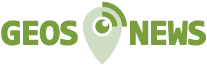 La Costa degli Etruschi esempio di sport per tutti Qui News Valdicornia  10 ottobre 2020   15:03   Notizie da: Provincia di Livorno 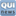 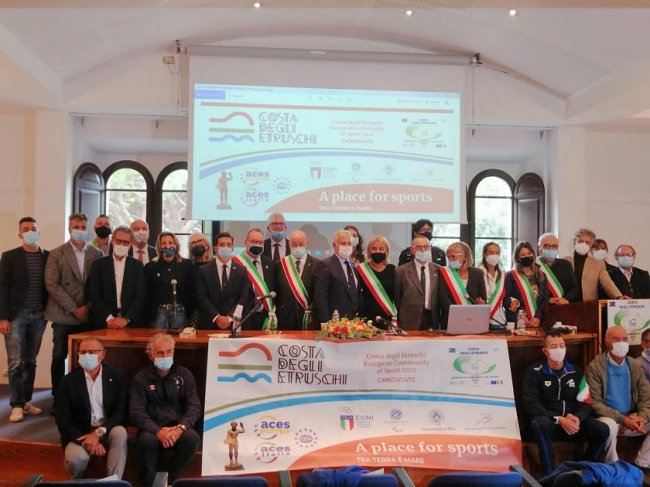 Fonte immagine: Qui News Valdicornia - linkSAN VINCENZO. Da Bruxelles è arrivata la conferma, l’Ambito Turistico Costa degli Etruschi è ufficialmente Comunità Europea dello Sport 2022Leggi la notizia integrale su: Qui News Valdicornia Il post dal titolo: «La Costa degli Etruschi esempio di sport per tutti» è apparso il giorno 10 ottobre 2020  alle ore 15:03 sul quotidiano online Qui News Valdicornia dove ogni giorno puoi trovare le ultime notizie dell'area geografica relativa a Livorno.